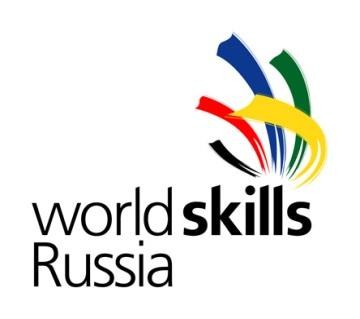 Проект конкурсного заданиядля регионов  Компетенция «Графический дизайн» «Создание продуктов графического дизайна» Конкурсное задание включает в себя следующие разделы: Введение Формы участия в конкурсе Задание для конкурса Модули задания и необходимое время Критерии оценки Необходимые приложения Количество часов на выполнение задания: 12 ч. Разработано экспертами WSR:  Минаева О.Е. Москалева А.В.Страна: Россия   ВВЕДЕНИЕ 1.1. Название и описание профессиональной компетенции. 1.1.1 Название профессиональной компетенции: Графический дизайн. 1.1.2. Описание профессиональной компетенции. Графический дизайнер специализируется на оформлении окружающей среды средствами графики. Он работает с вывесками, рекламными щитами, плакатами, указателями, знаками и схемами, а также заботится об удобочитаемости необходимой информации, такой как интернет-сайты, журналы, газеты, листовки, обложки книг и дисков, меню в ресторане, каталоги товаров, визитки, а также упаковка продуктов, промтоваров и графическое оформление витрин. Профессия графического дизайнера имеет несколько направлений, и один дизайнер может работать либо в одном из них, либо совмещать два или три направления. К направлениям графического дизайна относятся: фирменный стиль и брендинг, разработка  шрифтов, дизайн рекламы, дизайн книг, журналов и газет, дизайн для Интернет. Графические дизайнеры работают в дизайн-студиях, брендинговых и рекламных агентствах, издательствах, на любых государственных предприятиях и в частных фирмах, предпочитающих держать в штате собственного дизайнера.К важным качествам дизайнера относятся: развитый художественный вкус, образное и объемно-пространственное мышление, инициативность, креативность, изобретательность, чувство стиля, зрительная память, вовлеченность в современную культуру. Дизайнер должен уметь выражать свои идеи в графике (что также часто называют рисунком от руки). Знать истории искусств, дизайна и их современного состояния. Владеть специализированными компьютерными программами: Adobe Photoshop, Illustrator, InDesign и др. 1.2. Область применения 1.2.1. Каждый Эксперт и Участник обязан ознакомиться с данным проектом конкурсного задания. 1.3. Сопроводительная документация 1.3.1. Поскольку данный проект конкурсного задания содержит лишь информацию, относящуюся к соответствующей профессиональной компетенции, его необходимо использовать совместно со следующими документами: «WorldSkills Russia», Техническое описание. Графический дизайн; «WorldSkills Russia», Правила проведения чемпионата Принимающая сторона – Правила техники безопасности и санитарные нормы. 2. ФОРМЫ УЧАСТИЯ В КОНКУРСЕ Индивидуальный конкурсный проект. ЗАДАНИЕ ДЛЯ КОНКУРСА Содержанием конкурсного задания является создание продуктов графического дизайна. Участники соревнований получают техническое задание с описанием всех требований к продукту. Проект делится на несколько модулей со своими подзадачами. Каждый выполненный модуль оценивается отдельно. Конкурсный проект должен быть выполнен в соответствии со всеми требованиями. Окончательные аспекты критериев оценки уточняются членами жюри. Оценка производится как в отношении работы модулей, так и в отношении процесса выполнения конкурсной работы. Если участник конкурса не выполняет требования техники безопасности, подвергает опасности себя или других конкурсантов, такой участник может быть отстранен от конкурса. Время и детали конкурсного задания в зависимости от конкурсных условий могут быть изменены членами жюри. Конкурсное задание должно выполняться помодульно. Оценка также происходит от модуля к модулю.  МОДУЛИ ЗАДАНИЯ И НЕОБХОДИМОЕ ВРЕМЯ  Так как задание секретное и разрабатывается индустрией совместно с менеджером компетенции, то знакомство с заданием происходит в дни чемпионата. Ниже приведен пример формирования проекта задания.Модули и время сведены в таблице 1 (для примера формирования) Таблица 1 Модуль 1: Фирменный стиль и элементы бренбдука. Разработать фирменную символику для студии детского творчества, обучающей детей фотографии: логотип, визитку, абонемент на занятия, конверт для фотографий. А также сувенирную продукцию: фирменный бумажный пакет и футболку с фирменным принтом.Элементы фирменного стиля и эскизы сувенирной продукции должны быть распечатаны и наклеены на презентационный щит. Модуль 2: Упаковка. Разработать дизайн держателя-переноски (упаковки) для бумажных стаканов с фирменным молочным коктейлем для детей.Результатом является выклеенный макет коробки. Модуль 3: Многостраничный дизайн. Разработать разворот книги скидочных купонов студии.Представить в виде PDF-файла, готового к печати.Разработать обложку  книги скидочных купонов студии, с использованием авторской графики, представить ее в виде PDF-файла, готового к печати.  Результат должен быть распечатан и собран.Модуль 4: Информационный дизайн. Разработать афишу выставки  фоторабот детей обучающихся на курсе фотографии. Представить в виде PDF-файла, готового к печати.Результат должен быть распечатан и наклеен на презентационный щит.КРИТЕРИИ ОЦЕНКИ В данном разделе определены критерии оценки и количество начисляемых баллов таблица 2. Общее количество баллов задания/модуля по всем критериям оценки составляет 100. Таблица 2Judgment (судейская оценка) - Присуждаются баллы от 0 до 3. Данную оценку выставляют три независимых эксперта из индустрии. Measurement (измерения) – выставляют эксперты-компатриоты, сгруппированные в группы по 3-4 человека, причем работу своего участника эксперт не оценивает. 6. НЕОБХОДИМЫЕ ПРИЛОЖЕНИЯ Не требуется№ п/п Наименование модуля Рабочее время Время на задание 1 Модуль 1: Фирменный стиль и продукты бренбдука.  Разработать фирменную символику для студии детского творчества, обучающей детей фотографии: логотип, визитку, абонемент на занятия, конверт для фотографий. А также сувенирную продукцию: фирменный бумажный пакет и футболку с фирменным принтом.С1 9.00-12.00 3 часа 2 Модуль 2: Упаковка Разработать дизайн держателя-переноски (упаковки) для бумажных стаканов с фирменным молочным коктейлем для детей.С1 13.00-16.00 3 часа 3 Модуль 3: Многостраничный дизайн Разработать  обложку и разворот книги скидочных купонов студии, с использованием авторской графики.  Оформить макет книги скидочных купонов студии.  С2 9.00-12.00 3 часа 4 Модуль 4: Информационный дизайн   Разработать афишу выставки  фоторабот детей обучающихся на курсе фотографии.С2 13.00-16.00 3 часа КРИТЕРИИКРИТЕРИИКРИТЕРИИКРИТЕРИИКРИТЕРИИКРИТЕРИИКРИТЕРИИОБЩЕЕ КОЛИЧЕСТВО БАЛЛОВ НА РАЗДЕЛОБЩЕЕ КОЛИЧЕСТВО БАЛЛОВ НА РАЗДЕЛБАЛЛЫ СПЕЦИФИКАЦИИ СТАНДАРТОВ WORLDSKILLS НА КАЖДЫЙ РАЗДЕЛБАЛЛЫ СПЕЦИФИКАЦИИ СТАНДАРТОВ WORLDSKILLS НА КАЖДЫЙ РАЗДЕЛABCDEFGGРАЗДЕЛ СПЕЦИФИКАЦИИ СТАНДАРТОВ14,001,001,250,251,001,007.506,00РАЗДЕЛ СПЕЦИФИКАЦИИ СТАНДАРТОВ23,752,500,500,506,756,00РАЗДЕЛ СПЕЦИФИКАЦИИ СТАНДАРТОВ311,009,7520,7522,00РАЗДЕЛ СПЕЦИФИКАЦИИ СТАНДАРТОВ412,007,0019,0022,00РАЗДЕЛ СПЕЦИФИКАЦИИ СТАНДАРТОВ59,5020,001,501,5031,0022,00РАЗДЕЛ СПЕЦИФИКАЦИИ СТАНДАРТОВ612,002,001,001,0015,0022,00ОБЩЕЕ КОЛИЧЕСТВО БАЛЛОВ 11,0025,5016,008,0015,2520,254,004,00100,00100,00КритерийРасшифровкаКритерийРасшифровкаА Творческий процесс В Итоговый дизайн С Технические параметры создания продукта D Печать и макетирование Е Знание технических параметров для печати F Параметры сохранения и форматы G Soft skills 